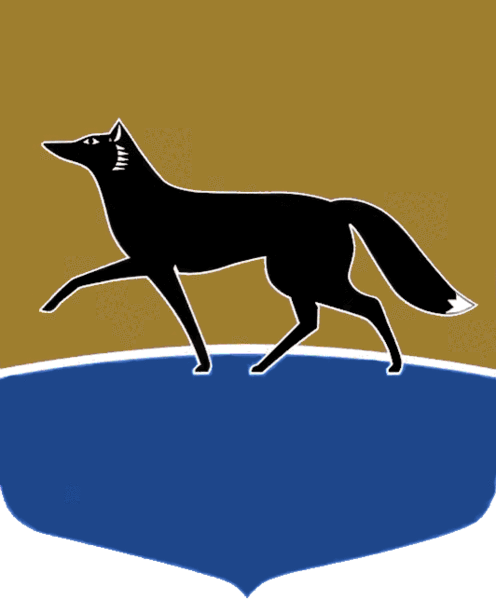 Принято на заседании Думы 26 ноября 2020 года№ 662-VI ДГОб одобрении проекта решения Думы города «О внесении изменений в Устав муниципального образования городской округ город Сургут Ханты-Мансийского автономного округа – Югры» и назначении публичных слушаний по немуВ соответствии с Федеральным законом от 06.10.2003 № 131-ФЗ 
«Об общих принципах организации местного самоуправления в Российской Федерации», в целях обеспечения участия населения города Сургута 
в осуществлении местного самоуправления Дума города РЕШИЛА: 1.	Одобрить проект решения Думы города «О внесении изменений 
в Устав муниципального образования городской округ город Сургут 
Ханты-Мансийского автономного округа – Югры» (далее – проект решения) согласно приложению. 2.	Назначить по инициативе Думы города публичные слушания 
по проекту решения на 11.01.2021. Место проведения – зал заседаний Думы города по адресу: г. Сургут, 
ул. Восход, 4. Время начала публичных слушаний – 18.10 по местному времени. 3.	Определить Уставную комиссию органом, уполномоченным 
на проведение публичных слушаний. 4.	Предложения и замечания к проекту решения направляются 
в Уставную комиссию по адресу: г. Сургут, ул. Восход, 4, каб. 106, 
по электронной почте: duma@admsurgut.ru в течение 30 дней после опубликования настоящего решения.5.	Аппарату Думы города и Администрации города обеспечить деятельность Уставной комиссии при реализации её полномочий 
в соответствии с Порядком организации и проведения публичных слушаний 
в городе Сургуте, утверждённым решением Думы города от 24.03.2017 
№ 77-VI ДГ. 6.	Администрации города опубликовать настоящее решение не позднее 05.12.2020 с одновременным опубликованием положений о порядке участия граждан в обсуждении проекта решения городской Думы «О внесении изменений и дополнений в Устав городского округа город Сургут 
Ханты-Мансийского автономного округа – Югры», о порядке учета предложений по проекту решения городской Думы «О внесении изменений 
и дополнений в Устав городского округа город Сургут Ханты-Мансийского автономного округа – Югры», утверждённых решением городской Думы 
от 18.11.2005 № 522-III ГД.7. Контроль за выполнением настоящего решения возложить на депутата Думы города Бруслиновского И.П.Председатель Думы города						 Н.А. Красноярова«02» декабря 2020 г.Приложение к решению Думы города от 02.12.2020 № 662-VI ДГ  ПРОЕКТ  вносится Главой городаМУНИЦИПАЛЬНОЕ ОБРАЗОВАНИЕ ГОРОДСКОЙ ОКРУГ ГОРОД СУРГУТХАНТЫ-МАНСИЙСКОГО АВТОНОМНОГО ОКРУГА – ЮГРЫДУМА ГОРОДА РЕШЕНИЕО внесении изменений в Устав муниципального образования городской округ город Сургут Ханты-Мансийского автономного округа – ЮгрыВ соответствии с Федеральным законом от 06.10.2003 № 131-ФЗ 
«Об общих принципах организации местного самоуправления в Российской Федерации», рассмотрев результаты публичных слушаний, заключение Уставной комиссии, Дума города РЕШИЛА:	1.	Внести в Устав муниципального образования городской округ город Сургут Ханты-Мансийского автономного округа – Югры, принятый решением городской Думы от 18.02.2005 № 425-III ГД (в редакции 
от __________ № ________), изменения согласно приложению.2.	Главе города в установленном порядке направить настоящее решение в соответствующий территориальный орган уполномоченного федерального органа исполнительной власти в сфере регистрации уставов муниципальных образований для государственной регистрации.3.	Администрации города опубликовать настоящее решение после государственной регистрации.4.	Настоящее решение вступает в силу после официального опубликования с особенностями, предусмотренными частью 5 настоящего решения.5.	Части 2, 3, 4, 5, пункт 2 части 7 приложения к настоящему решению вступают в силу не ранее 01.01.2021. 6.	Контроль за выполнением настоящего решения возложить 
на депутата Думы города Бруслиновского И.П.Приложение к решению Думы города от __________ № ________Изменения в Устав муниципального образования городской округ город Сургут Ханты-Мансийского автономного округа – Югры (далее – Устав)1. В статье 1:1) абзац второй пункта 2 изложить в следующей редакции:«Сокращённое наименование муниципального образования используется наравне с наименованием, указанным в абзаце первом настоящего пункта, в официальных символах города Сургута, наименованиях органов местного самоуправления города Сургута, выборных и иных должностных лиц местного самоуправления города Сургута, наградах 
и почётных званиях города Сургута, в текстах правовых актов 
Ханты-Мансийского автономного округа – Югры, муниципальных правовых актов и договоров (соглашений), удостоверениях, представительской продукции, бланках, штампах, печатях органов местного самоуправления города Сургута, муниципальных предприятий и учреждений, а также находящихся в муниципальной собственности объектов, в иных случаях, касающихся осуществления населением муниципального образования городской округ Сургут Ханты-Мансийского автономного округа – Югры местного самоуправления»;2) пункт 3 изложить в следующей редакции:«3.	Словосочетания «городской округ Сургут Ханты-Мансийского автономного округа – Югры», «город Сургут», «городской округ Сургут», «городской округ» в тексте настоящего Устава и в иных муниципальных правовых актах города Сургута являются тождественными и применяются 
в одном значении».2.	В статье 10 после слов «правотворческой инициативы» дополнить словами «инициативные проекты».3. Статью 16 дополнить пунктом 8 следующего содержания:«8.	Органы территориального общественного самоуправления могут выдвигать инициативный проект в качестве инициаторов проекта».4. В статье 18:1)	в пункте 1 после слов «и должностных лиц местного самоуправления,» дополнить словами «обсуждения вопросов внесения инициативных проектов и их рассмотрения»;2) пункт 3 изложить в следующей редакции:«3.	Собрание граждан может быть созвано по инициативе населения 
при создании инициативной группы граждан в количестве не менее 20 человек 
из числа граждан, проживающих на данной территории, обладающих избирательным правом, за исключением случаев, установленных настоящей статьёй. Собрание граждан по вопросам внесения инициативных проектов 
и их рассмотрения может быть созвано по инициативе населения при создании инициативной группы численностью не менее 10 граждан, проживающих 
на соответствующей территории, достигших шестнадцатилетнего возраста.Собрание граждан, проводимое по инициативе населения, назначается Думой города не позднее 15 дней со дня выдвижения инициативы. Решение 
о назначении собрания граждан, содержащее сведения о времени и месте проведения собрания, публикуется в средствах массовой информации городского округа не позднее чем за 10 дней до дня проведения собрания»;3) подпункт 11 пункта 6 изложить в следующей редакции:«11)	обсуждения вопросов внесения инициативных проектов 
и их рассмотрения»;4) пункт 7 дополнить абзацем следующего содержания:«В собрании граждан по вопросам внесения инициативных проектов 
и их рассмотрения вправе принимать участие жители соответствующей территории, достигшие шестнадцатилетнего возраста. Порядок назначения 
и проведения собрания граждан в целях рассмотрения и обсуждения вопросов внесения инициативных проектов определяется нормативным правовым актом Думы города».5. В статье 20: 1) пункт 2 дополнить предложением следующего содержания: «В опросе граждан по вопросу выявления мнения граждан о поддержке инициативного проекта вправе участвовать жители городского округа или его части, в которых предлагается реализовать инициативный проект, достигшие шестнадцатилетнего возраста»;2) пункт 3 дополнить подпунктом 4 следующего содержания:«4) жителей городского округа или его части, в которых предлагается реализовать инициативный проект, достигших шестнадцатилетнего 
возраста, – для выявления мнения граждан о поддержке данного инициативного проекта»;3) пункт 5 дополнить подпунктом 7 следующего содержания:«7) порядок идентификации участников опроса в случае проведения опроса граждан с использованием официального портала Администрации города».6. Статью 30 дополнить пунктом 10 следующего содержания:«10.	Депутату Думы города, осуществляющему свои полномочия 
на непостоянной основе, для осуществления своих полномочий гарантируется сохранение места работы (должности) в количестве шести рабочих дней 
в месяц в совокупности».7. В пункте 2 статьи 31:1)	подпункт 5018 дополнить словами «за исключением вопросов, отнесённых к компетенции Главы города»;2) дополнить подпунктами  5019, 5020 и 5021 следующего содержания:«5019)	установление порядка выдвижения, внесения, обсуждения, рассмотрения инициативных проектов, а также проведения их конкурсного отбора;5020) определение порядка расчёта и возврата сумм инициативных платежей, подлежащих возврату лицам (в том числе организациям), осуществившим их перечисление в местный бюджет;5021) установление порядка определения части территории городского округа, на которой могут реализовываться инициативные проекты».8.	В абзаце втором пункта 3 статьи 32 слова «но не реже одного раза 
в месяц» заменить словами «но не реже одного раза в три месяца».9. В пункте 2 статьи 40:1) подпункт 12 изложить в следующей редакции:«12)	осуществляет содержание мест погребения на территории городского округа, определяет порядок деятельности специализированных служб по вопросам похоронного дела»;2) в подпункте 13 слово «погребения» заменить словом «захоронения»;3) подпункт 59 изложить в следующей редакции:«59)	осуществляет в пределах своих полномочий экологическое просвещение».Председатель Думы города_______________ Н.А. Красноярова«___» ___________ 20___ г.Глава города _______________ В.Н. Шувалов «___» ___________ 20___ г.